Рабочие языки конференции: белорусский, русский, английский.Участие в конференции: ПЛАТНОЕ.Для участия в конференции необходимо с 15 февраля до 30 марта 2022 г. прикрепить по адресу: leonteva@bntu.by материалы доклада, регистрационную карточку и копию платежного поручения о перечислении организационного взноса. Организационный взнос для научно-педагогических работников составляет 10 рублей, для молодых учёных (студентов, магистрантов, аспирантов) - 5 рублей.Организационный взнос следует перечислить на 
р/с № BY 69 AKBB 3632 9016 3601 3550 0000 ЦБУ № 529 ОАО «АСБ Беларусбанк» БИК  AKBBBY2Х г. Минск УНП 100 354 447 ОКПО 02 071 903 с указанием в платежном документе: За участие в конференции ИПФ (Путь оплаты по ЕРИП: ЕРИП, Образование и развитие, Высшее образование, Минск, БНТУ, Конференции и семинары, Факультет ИПФ , Ф.И.О., Сумма, Оплатить).По результатам конференции будет издан сборник научных статей. Проезд, питание и проживание участников конференции за счёт командирующих организаций.ТРЕБОВАНИЯ К ОФОРМЛЕНИЮ МАТЕРИАЛОВ Электронная версия статьи должна быть оформлена в формате Microsoft Word. Названия файлов пишутся латиницей с указанием фамилии первого автора в названии, например, Sergeev_А_article.Объем статьи: полное количество страниц формата А5 (148x210мм) не должно превышать 4-х страниц машинописного текста (последняя страница статьи должна быть заполнена не менее 75 %). Страницы не нумеруются. Поля: верхнее – 1,8см, нижнее – 2,2cм, левое и правое -1,7см. Текст статьи набирается шрифтом Times New Roman 10 пт (междустрочный интервал - одинарный) с автоматической расстановкой переносов.Обязательно указывается индекс публикации по универсальной десятичной классификации (УДК). Далее полужирным шрифтом печатается название статьи (без переносов слов), через интервал указываются фамилии авторов (молодые ученые указывают также научного руководителя), затем полное название организации в соответствии со ссылкой автора. Выравнивание: УДК – по левому краю, название и авторы – по центру.Далее через интервал следует аннотация (5-7 строк). Затем через интервал печатается текст статьи. Выравнивание текста по ширине. Отступ первой строки 0,5см. В конце статьи через один интервал печатается список использованной литературы. Источники (в количестве не более пяти) должны быть оформлены в соответствии с требованиями ВАК. В обязательном порядке должны быть указаны ссылки на источники по тексту.Таблицы набираются шрифтом 9пт. Каждая таблица должна иметь заголовок, быть пронумерована и упомянута в тексте. Рисунки должны быть пронумерованы, упомянуты в тексте, иметь подрисуночные подписи и объяснение значений всех условных обозначений (шрифт 9пт). Отсканированные рисунки и таблицы не допускаются. Формулы располагаются по центру страницы и нумеруются (номера выравниваются по правому краю). Латинские буквы набираются курсивом, греческие и русские – прямо.Оригинальность текста должна быть не менее 70%.В сборник будут включены доклады соответствующие научным направлениям конференции, требованиям к оформлению и прошедшие проверку на оригинальность.Оргкомитет оставляет за собой право отказать в публикации авторам при несоответствии присланных статей тематике конференции, низком качестве материалов, обнаружении плагиата, нарушении требований к оформлению, срокам подачи заявки.Программный(организационный) комитет конференции:Маляревич А.М. – проректор по научной работе БНТУ, доктор физико-математических наук, профессор, член-корреспондент НАН Беларуси, председатель;Дробыш А.А. – декан инженерно-педагогического факультета БНТУ, кандидат технических наук, доцент – заместитель председателя;Леонтьева Т.Г. – старший преподаватель кафедры «Психология» БНТУ, ответственный секретарь.Члены оргкомитета:Садовой Н.И. – доктор педагогических наук, профессор, заведующий кафедрой «Теория и методика технической подготовки, охрана труда и безопасность жизнедеятельности»  ЦГПУ им. В.Винниченко»;Одинцова М.А. – заведующий кафедрой «Психология и педагогика дистанционного обучения» Московского государственного психолого-педагогического университета (МГППУ), кандидат психологических наук, доцент;Радчикова Н.П. – ведущий научный сотрудник научно-практического центра по комплексному сопровождению психологических исследований PsyDATA, Московский государственный психолого-педагогический университет (ФГБОУ ВО МГППУ);Евтухова Т.Е. – доцент кафедры «Технология и методика преподавания» БНТУ, кандидат технических наук;Комаровская В.М. – заведующий кафедрой «Вакуумная и компрессорная техника» БНТУ, кандидат технических наук, доцент;Кравченя Э.М. – заведующий кафедрой «Профессиональное обучение и педагогика» БНТУ, кандидат физико-математических наук, доцент;Шершнева Т.В. – заведующий кафедрой «Психология» БНТУ, кандидат психологических наук, доцент.1. Образец оформления статьи для профессорско-преподавательского состава, научных работников 2. Образец оформления статьи для молодых учёныхРегистрационная карточка участника Международной научно-практической конференции«Инновационные технологии и образование»28 АПРЕЛЯ 2022 годаг. Минск_____________							________________Дата									ФИОРегистрационную карточку, материалы докладов и отсканированное платежное поручение следует направлять электронной почтой в адрес оргкомитета конференции или по адресу: leonteva@bntu.by После поступления материалов в оргкомитет по электронной почте, Вам будет выслан ответ с подтверждением (до 30.03.2022 года). В случае отсутствия подтверждения принятия доклада просьба звонить по телефону: +37529-126-97-35, Леонтьева Татьяна Геннадьевна.Адрес оргкомитета: Инженерно-педагогический факультет БНТУ:Республика Беларусь, 220076, г. Минск, ул. Ф. Скорины, 25, к.3, 
(учебный корпус БНТУ № 20), ауд. 210,    +375 17 267 76 46, +375 17 267 39 03, 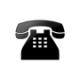 Контактные телефоны: Леонтьева Татьяна Геннадьевна, ответственный секретарь.  +375 29 126 97 35 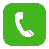   leonteva@bntu.byБЕЛОРУССКИЙ НАЦИОНАЛЬНЫЙ ТЕХНИЧЕСКИЙ УНИВЕРСИТЕТИнженерно-педагогический факультетИУважаемые коллеги!Приглашаем Вас принять участие в Международной научно-практической конференции «Инновационные технологии и образование»28 АПРЕЛЯ 2022 годаг. МинскТематические секции конференции:Инновационные образовательные технологии и методики преподавания.Психология профессионального образования.Новые материалы и перспективные технологии обработки материалов.Секция молодых ученых (по вышеназванным направлениям). Форма проведения конференции: of-line, on-lineФ.И.О. ________________________________________Ученая степень, звание ___________________________Предполагаемая секция __________________________Тема доклада ___________________________________Организация ____________________________________Ф.И.О. научного руководителя_______________________ Ученая степень, звание ___________________________Почтовый адрес, моб.телефон, e-mail _______________Требования к показу иллюстративного материала ____Адрес высылки электронной версии сборника _______